2014INDEPENDENCE DAY SPONSORS & DONORS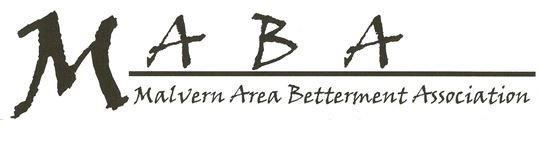 SPONSORSMalvern Trust & Savings BankKohll’s Pharmacy & HomecareClassic CaféDONORSAgriVisionAmerican Legion, Harry Hammons PostAnonymousDr. Tom & Sue BaerGrace BlackmanMargeret, Ernest Bloomer, LuAnn PeverillBruce & Deb BreedingPhil & Bev DashnerJohn & Linda DowneyFairview Hills Golf ClubRandy & Lori GreinerBev HallScott & Dixie HansenRegee & Dee HatfieldJoan HendersonJim & Monica HughesLarry & Brenda KogerDavid & Sharon LangMulholland GroceryDon & Denell MoodyDarren & Megan SchnoorKen & Linda SeipoldJeff & Joni SellRuby SimmsRoger & Barb SlaughterErnie SpikerChris & Cheryl StephensJay & Spencer WilliamsJeff & Lorraine ZandersMEMORIALSAll VeteransMike BloomerJim KellyBetty SellHenry & Edith SchnoorBurdette SpikerIN HONOR OFLarry & Brenda Koger’s Grandchildren,Drexel, Devin & CordeliaSincere “Thank You” to all our donor, sponsors and supporters. We could not have had the celebration without you.	~MABA Membership.